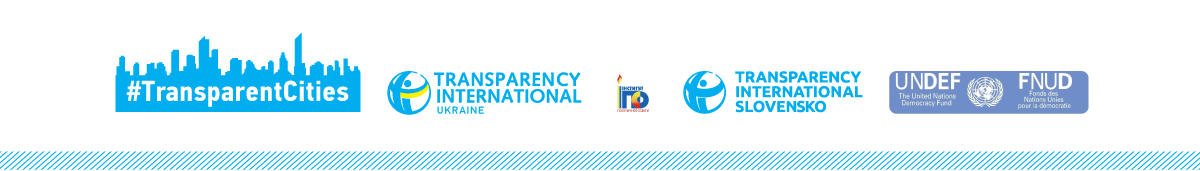                                 Конкурс субгрантів в рамках реалізації проекту                                  «Розбудова прозорості в містах України»                            Аплікаційна формаРеєстраційна картка проектуКерівник організації:                          ___________________________ (ПІБ, підпис)Керівник проекту:                               ___________________________ (ПІБ, підпис)  Бухгалтер проекту:                             ___________________________ (ПІБ, підпис)  М. П. Загальні відомості.

1. Анотація проекту.

2. Інформація про організацію

3. Опис досвіду роботи з місцевою владою

3. Інформація про команду, які втілюватиме проект.

III. Опис проекту:Опис проблеми (до 200 слів) Опишіть проблему, яку плануєте вирішити. Опишіть сферу прозорості, яку хочете покращити. Мета та завдання проекту (до 200 слів)
Чітко сформулюйте мету та завдання Вашого проекту.Цільова аудиторія (до 200 слів)Хто є цільовою аудиторією проекту?Опис діяльності за проектом (до 500 слів)Опишіть основні види діяльності, завдяки яким , будуть досягнуті мета та завдання вашого проекту. Напишіть конкретні кроки  та заходи для виконання завдання.Очікувані результати (до 500 слів)Опишіть очікувані результати та користь від реалізації вашого проекту. Вкажіть кількісні та якісні показники, які будуть свідчити про успішність проекту. Увага: рівень прозорості міської влади в результаті втілення проекту повинен підвищитися мінімум на 20 балів від рівня, виміряного рейтингом прозорості станом на червень 2017 року (рейтинг і методологія доступні на сайті transparentcities.in.ua).План діяльностіКомунікаційний супровід проекту (до 200 слів)Ймовірні ризики (до 150 слів)Опишіть потенційні ризики, які можуть стати перешкодою досягнення цілей проекту.Діяльність після виконання проекту (до 200 слів)Напишіть, яка діяльність планується після завершення проекту.Засвідчіть те, що ви ознайомилися з рейтингом прозорості та його методологією, які розміщені тут: transparentcities.in.uaДодаткиФорма бюджету Коротка біографія керівника проекту;Скан-копії листів підтримки від партнерів проекту (якщо є);Скан-копія свідоцтва про реєстрацію/виписки з ЄДР;Скан-копія статуту.!!! Вищезазначені документи подаються у форматі pdf. Кожен файл має бути вкладеним в лист окремо. Не приймаються до розгляду файли-архіви (ZIP, RAR тощо).Зверніть увагу!Проектні пропозиції, що надійдуть після зазначеного в оголошенні терміну, не розглядатимуться.Пропозиції, подані прибутковими організаціями, фізичними особами, політичними партіями або релігійними громадами до участі в конкурсі не приймаються.Дата та час подання проектної пропозиції вважається дата і час фактичного отримання електронного листа.Подані на конкурс матеріали не повертаються та не рецензуються.Усіх учасників конкурсу буде повідомлено про результати конкурсного відбору електронною поштою.Остаточне рішення щодо проектної пропозиції перегляду не підлягає.Заявник може подати декілька проектних пропозицій.Якщо подано декілька проектних пропозицій від однієї організації, то конкурсна комісія залишає за собою право вибору однієї заявки.Організація-заявник може претендувати тільки на один грант.Назва проектуЗагальний бюджет проекту (у гривнях)Термін, протягом якого передбачається реалізувати проектНазва організації  згідно з установчими документамиОрганізаційно-правова форма організаціїКод організації за ЄДРПОУЮридична адреса організаціїПоштова адреса організаціїКонтактні телефони, факс, e-mail, веб-сайт організації (за наявності)Прізвище, ім’я, по батькові керівника організаціїПрізвище, ім’я, по батькові керівника проектуКонтактні дані керівника проекту (телефони,  e-mail)ПІБ особиФункції, які вона виконуватимеЗахідОписМісяць впровадження